Ovo su vježbe koje smo radili u školi: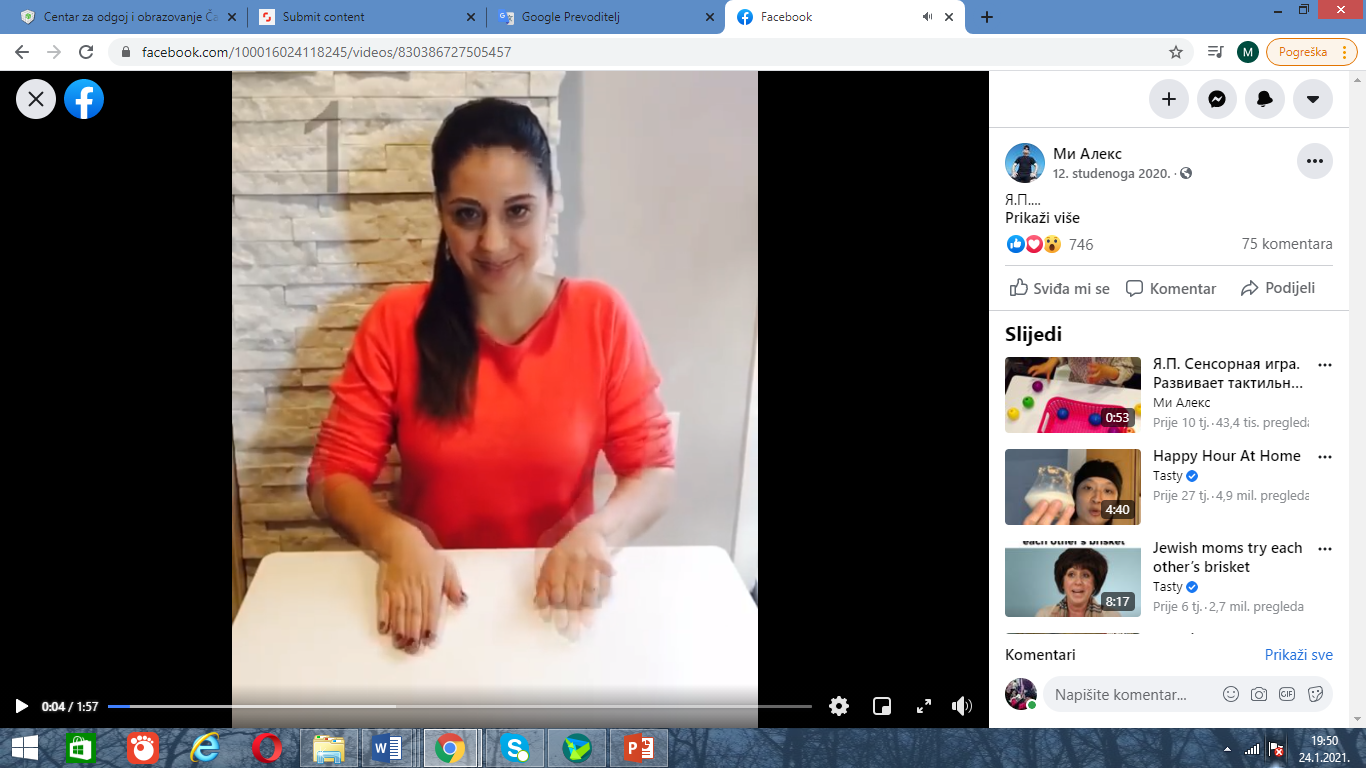 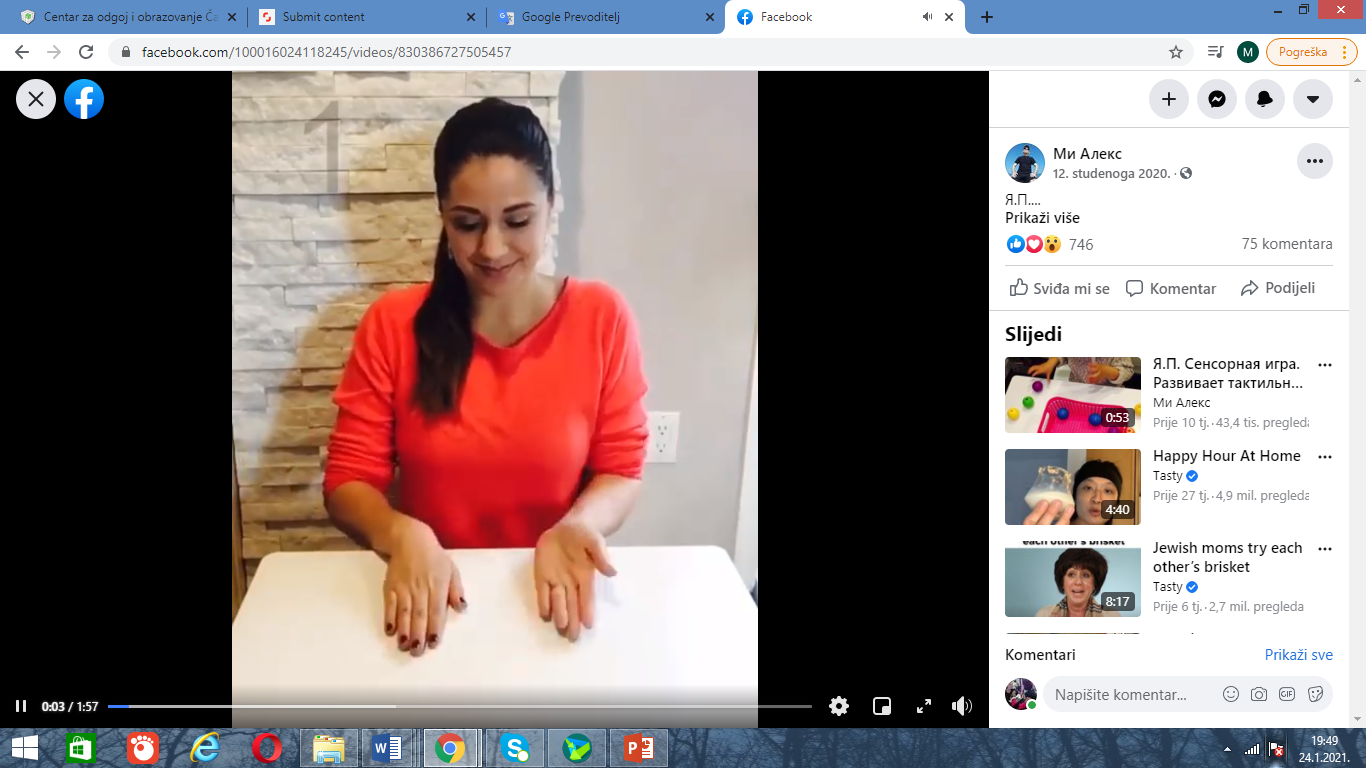 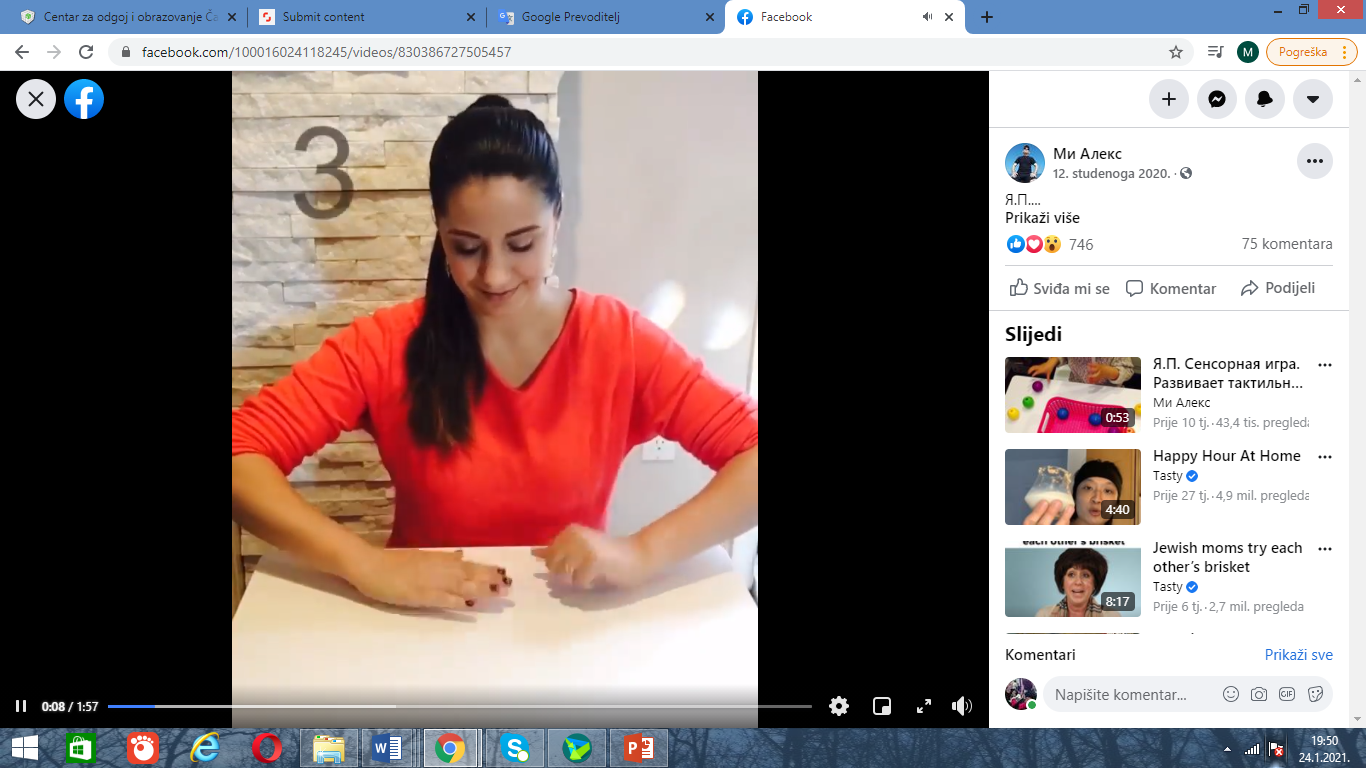 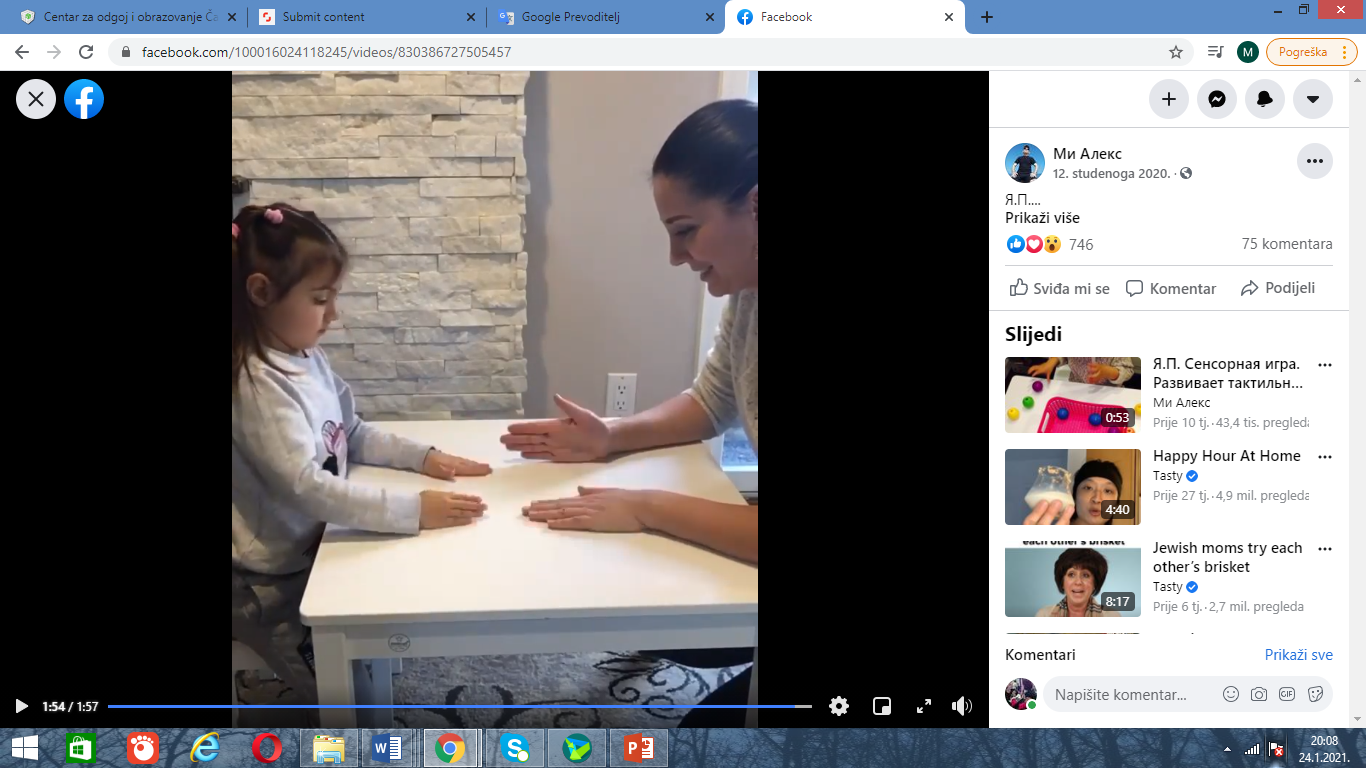 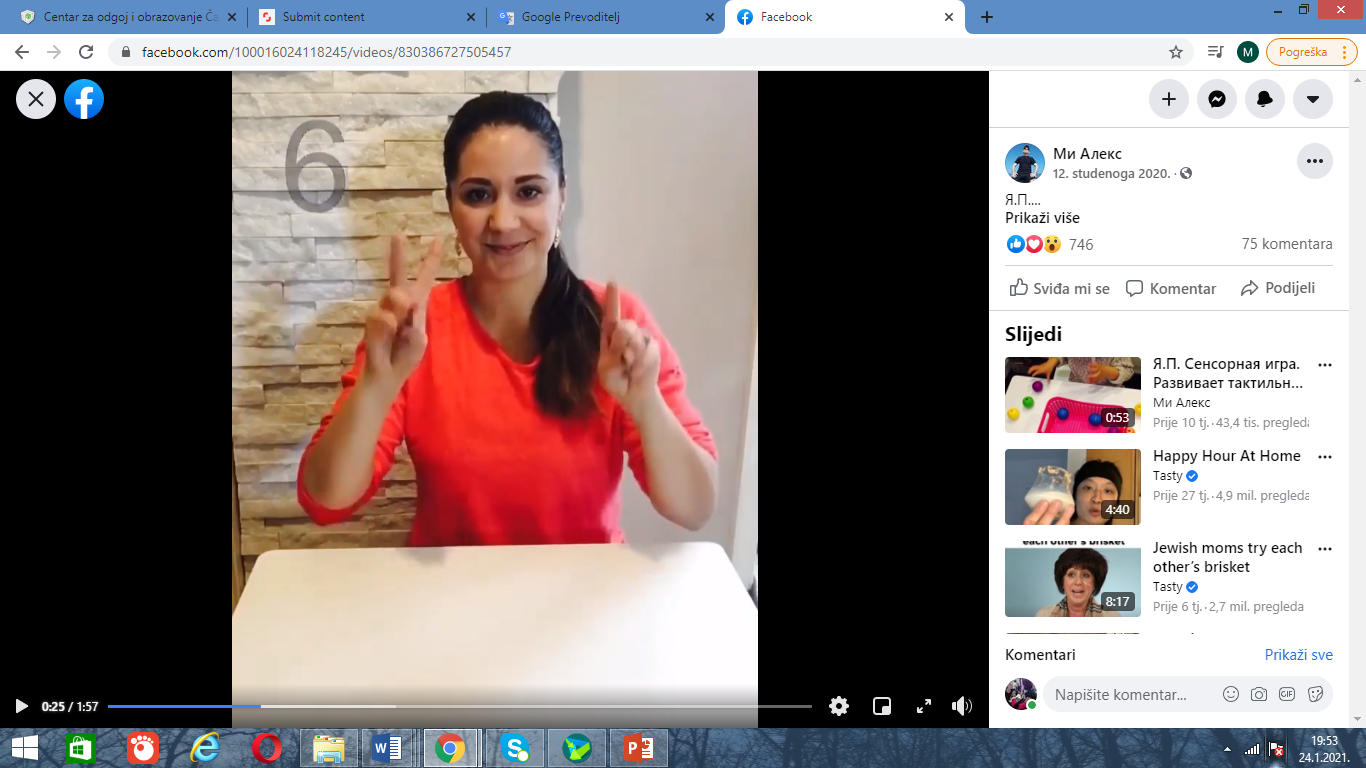 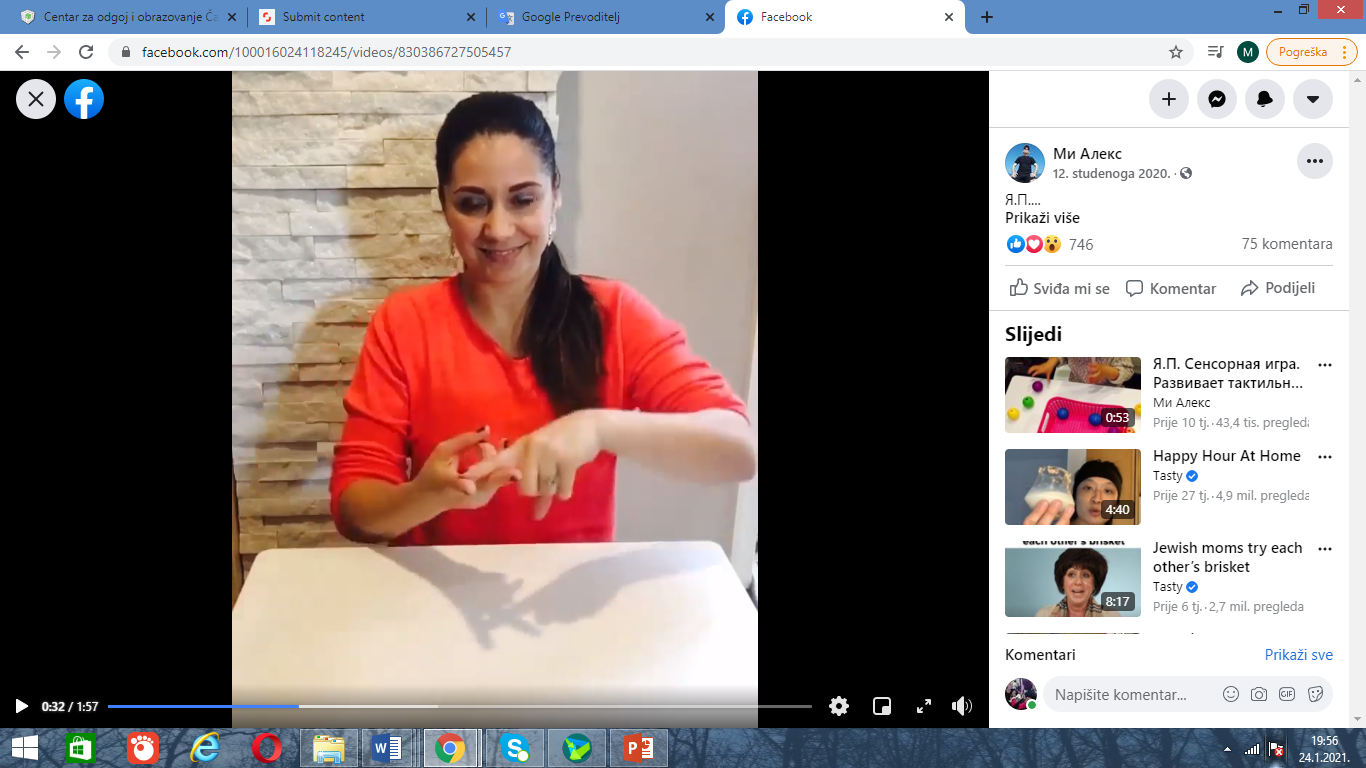 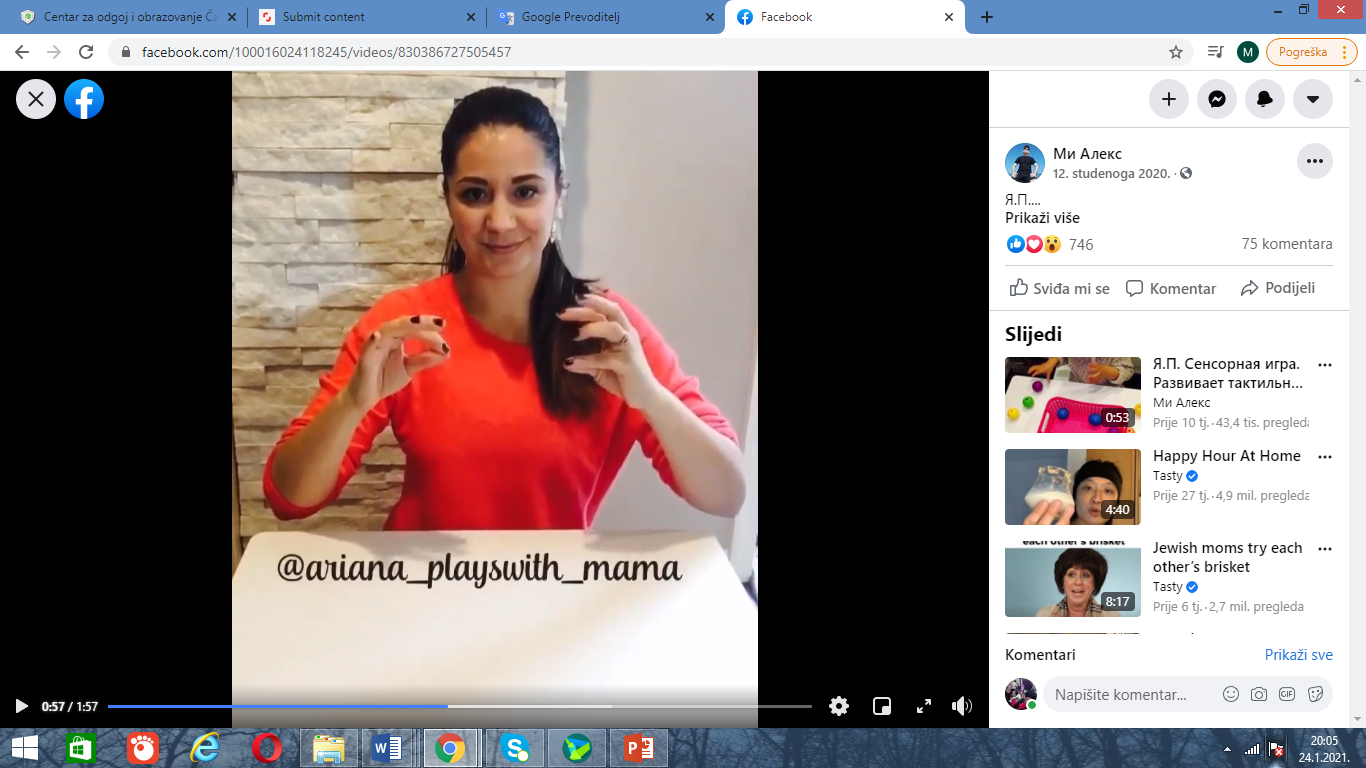 